WARD MEMBERS BUDGETS & CIL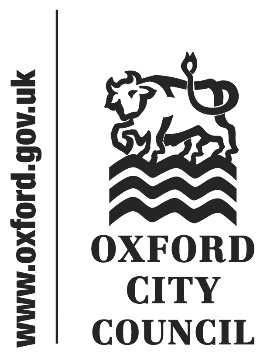 Application and record of decision formFor support in completing this form, or to request a hard copy form, please contact the Area Support Officer on 01865 252803 or at communities@oxford.gov.ukPlease indicate which application you are submitting:Ward Member Budget (WMB) Application Mandatory section for all applications1. Councillor:	                                                     3. Date: 2. Ward to benefit:		                             4. Amount requested: 5. Contact details of recipient of spend (individual/organisation):Name:Contact Number:Email Address:Payment details: BACS  	 Internal transfer   Cost Code (if internal transfer):           Sort CodeAccount Number:Name of Account:  6. Sending via your councillor email address? Yes   (No signature required)        Please return completed forms to communities@oxford.gov.uk7. Sending by post? Yes   Councillor to sign below:     Councillor Signature: ……………………………………………………………This section is for Ward Member Budget Applications only8.  Please summarise what the money will be spent on:9.  WMB funds must be used towards one of the following, please tick which one applies:Economic improvement        Social improvement         Environmental improvement 10. Please detail the timeline of the spend:11. If you have obtained any advice from an officer, please provide their name and summarise the advice given below: Name of Officer:                                     Advice given:      12. Do you have a disclosable pecuniary interest in the proposed spend?Yes     No If yes, then your application cannot be progressed.